11.10.2021Уборка мусораПос. Химмаш, Аллея МашиностроителейУборка цветов с клумбы кольцо Ул. К. Маркса-Маяковского 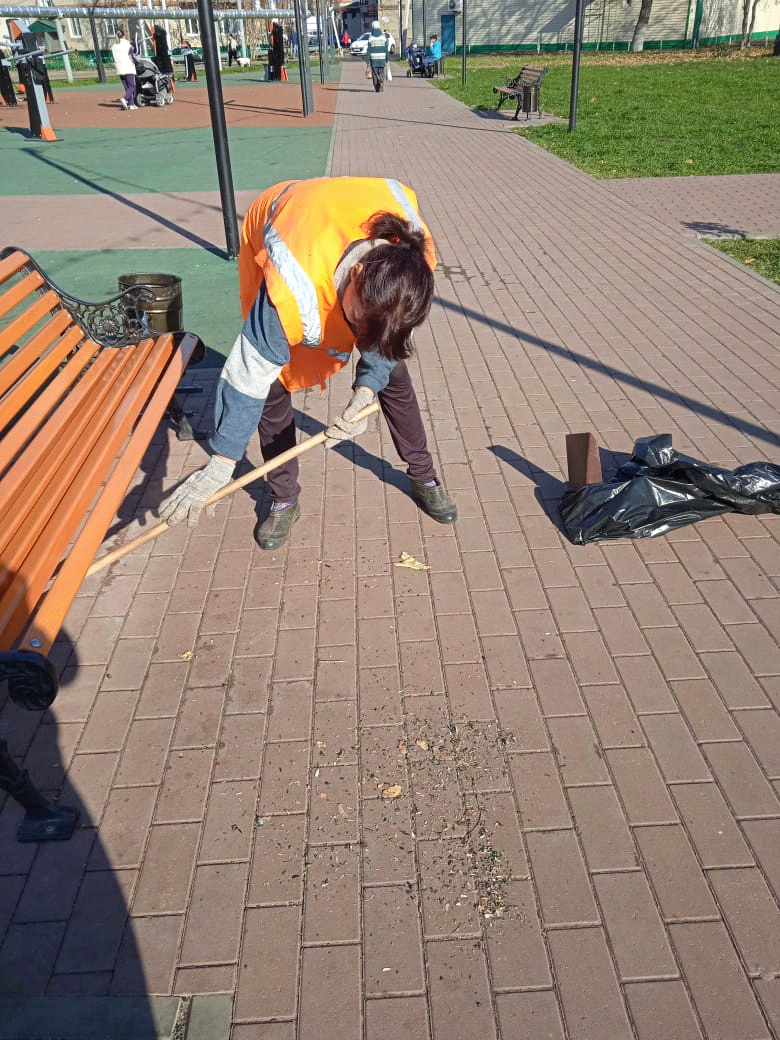 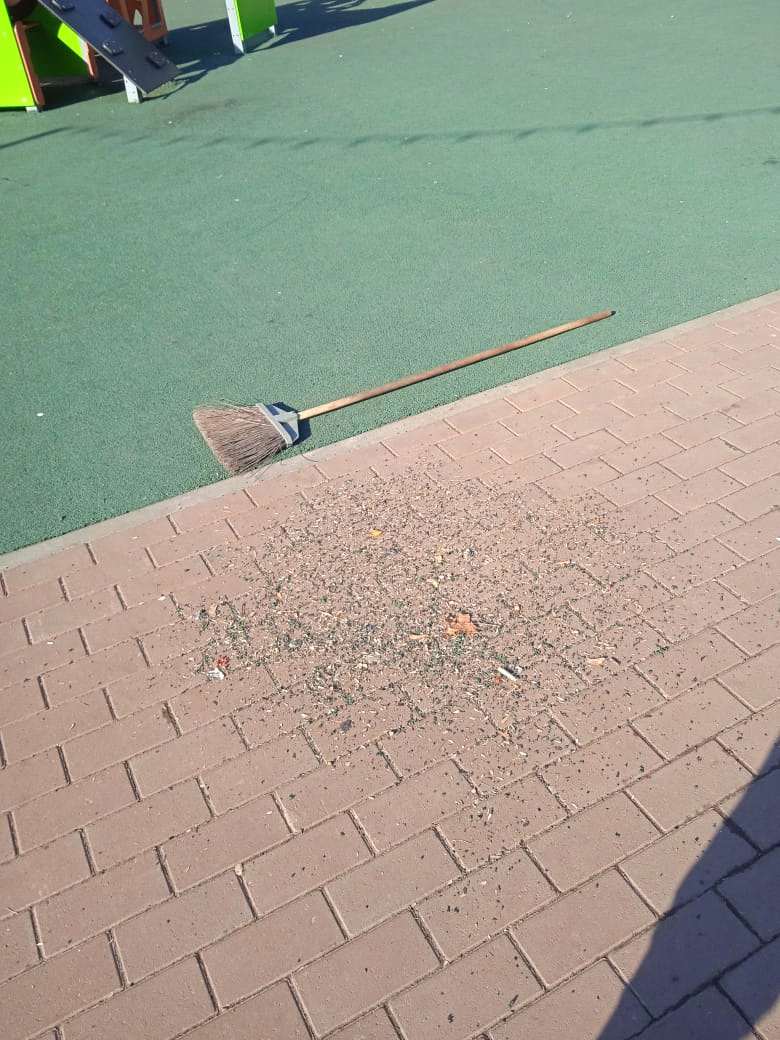 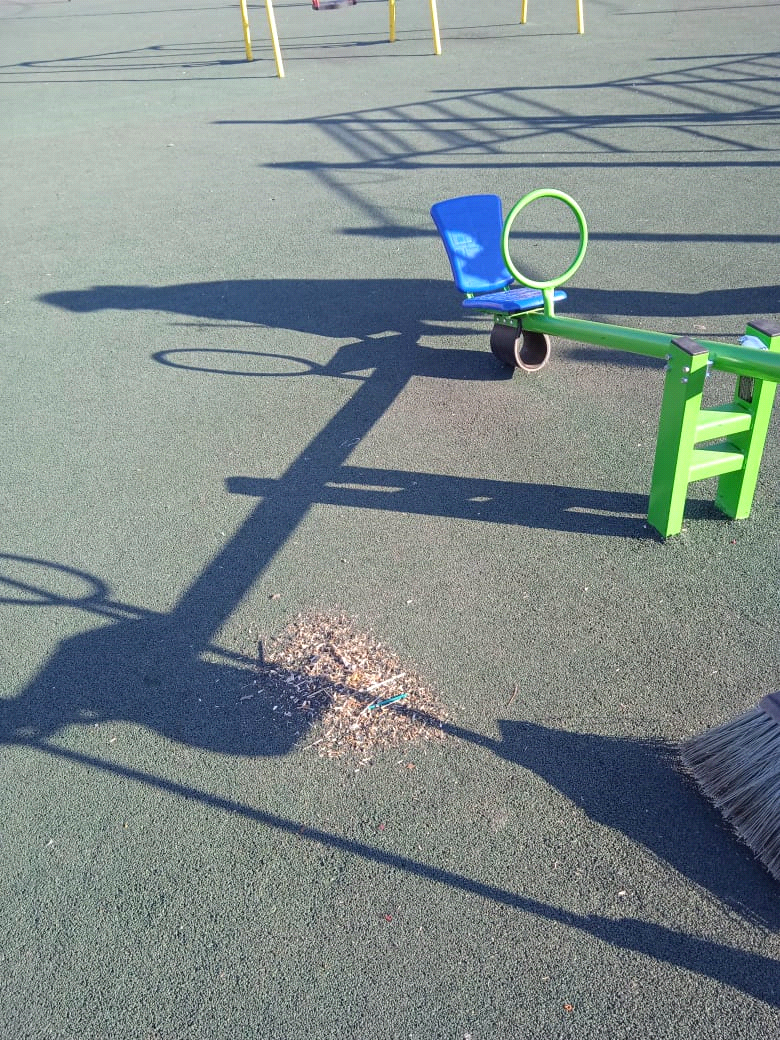 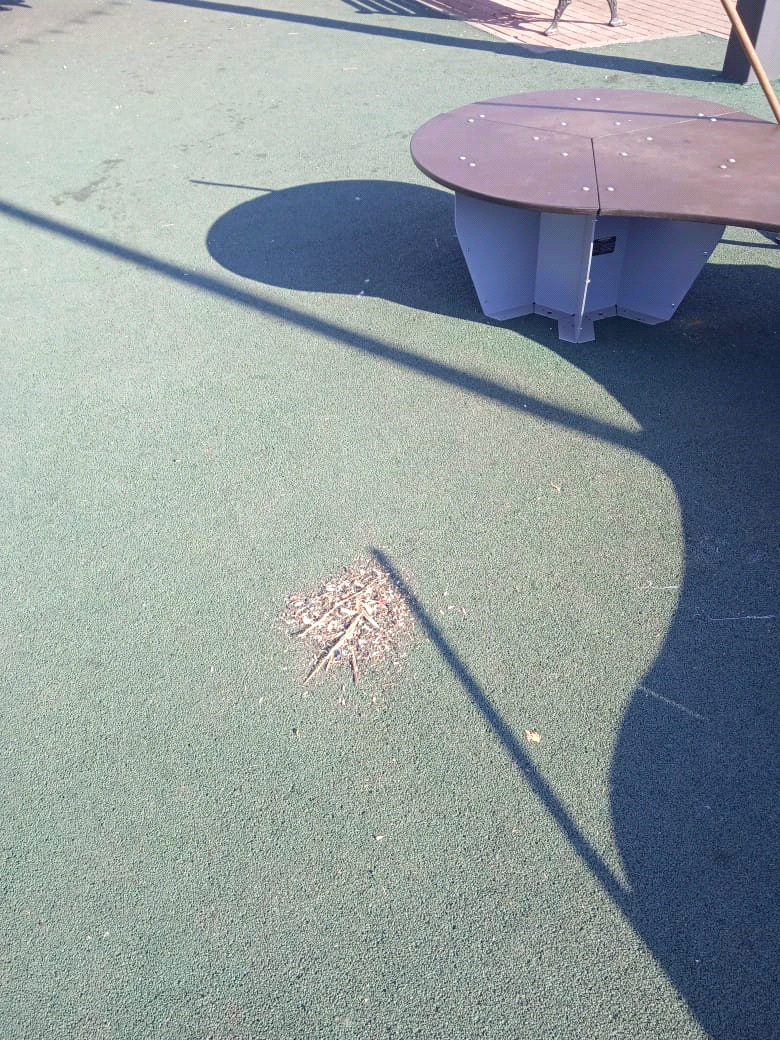 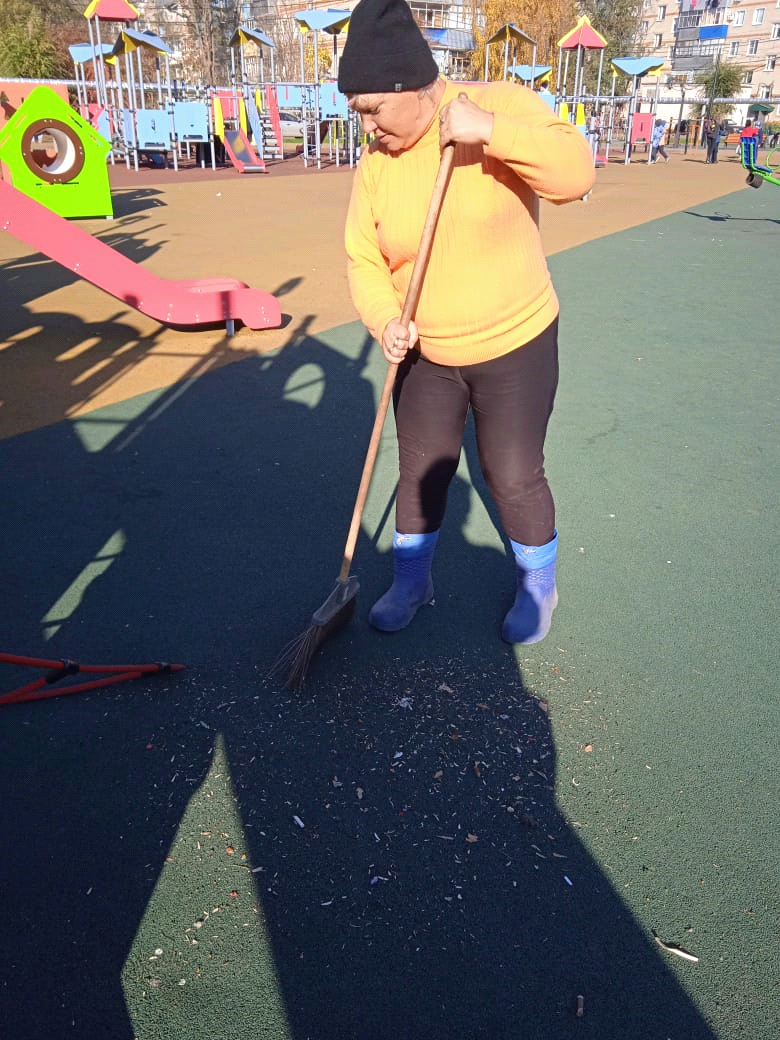 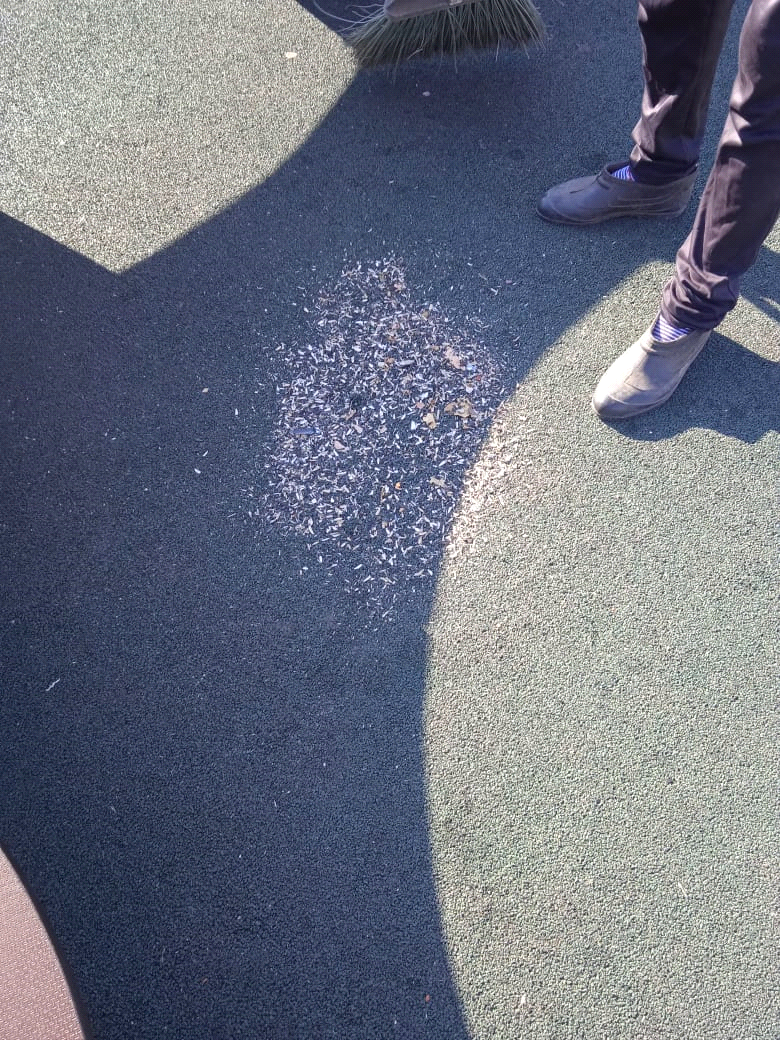 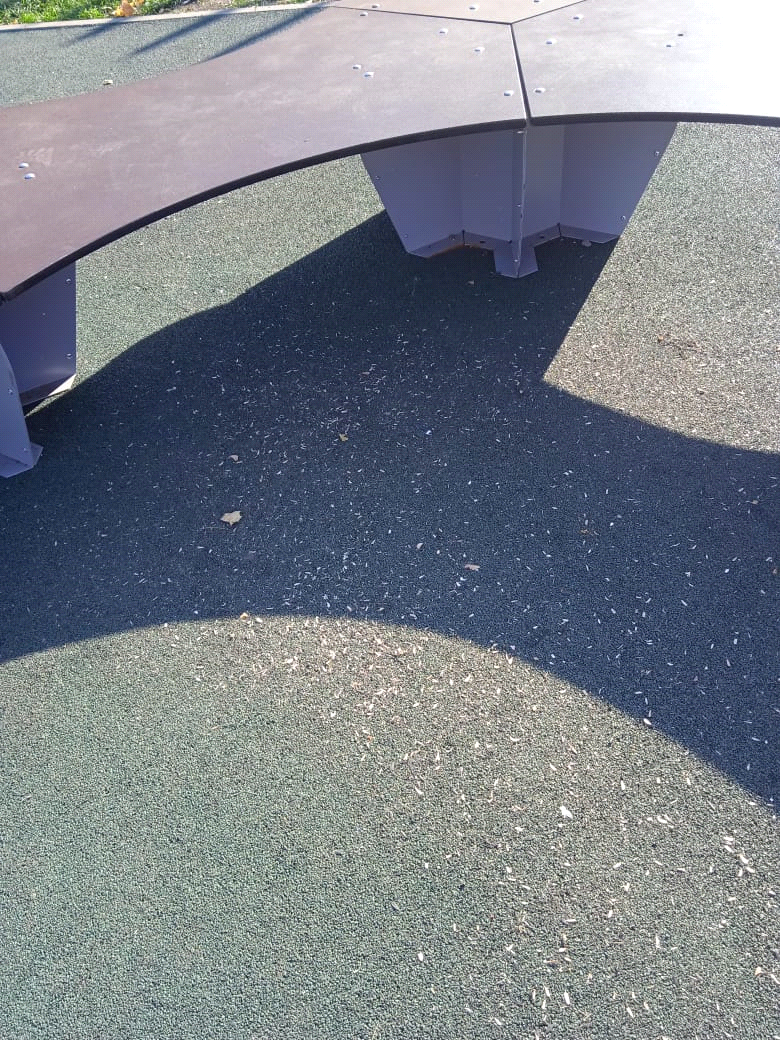 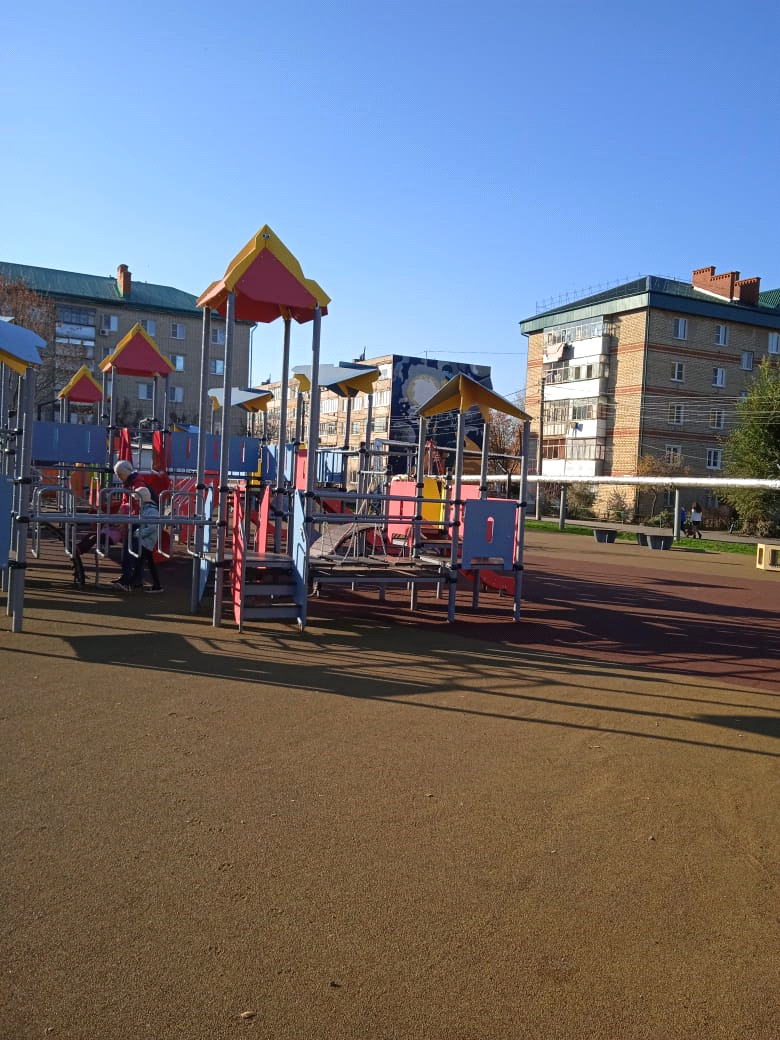 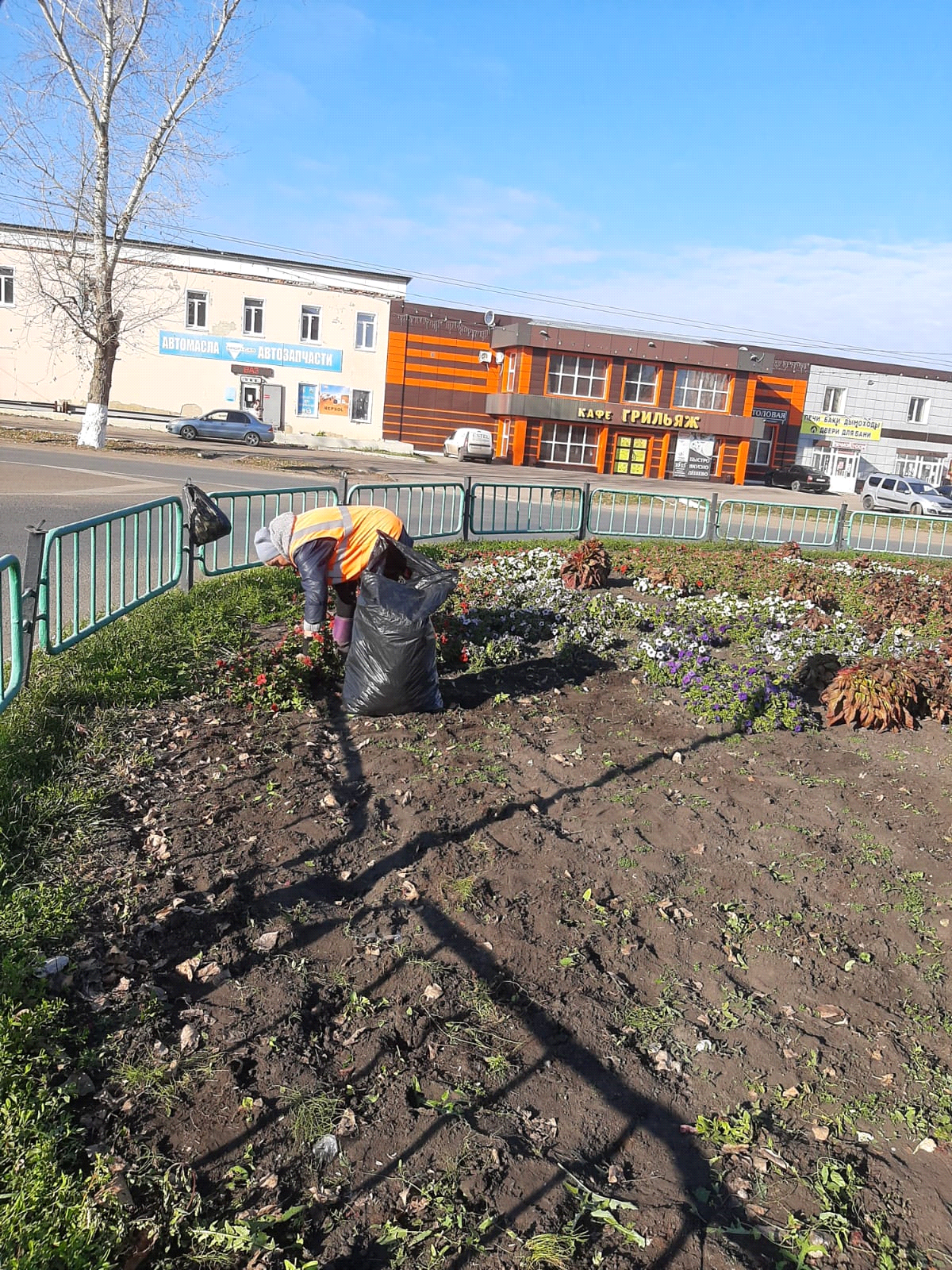 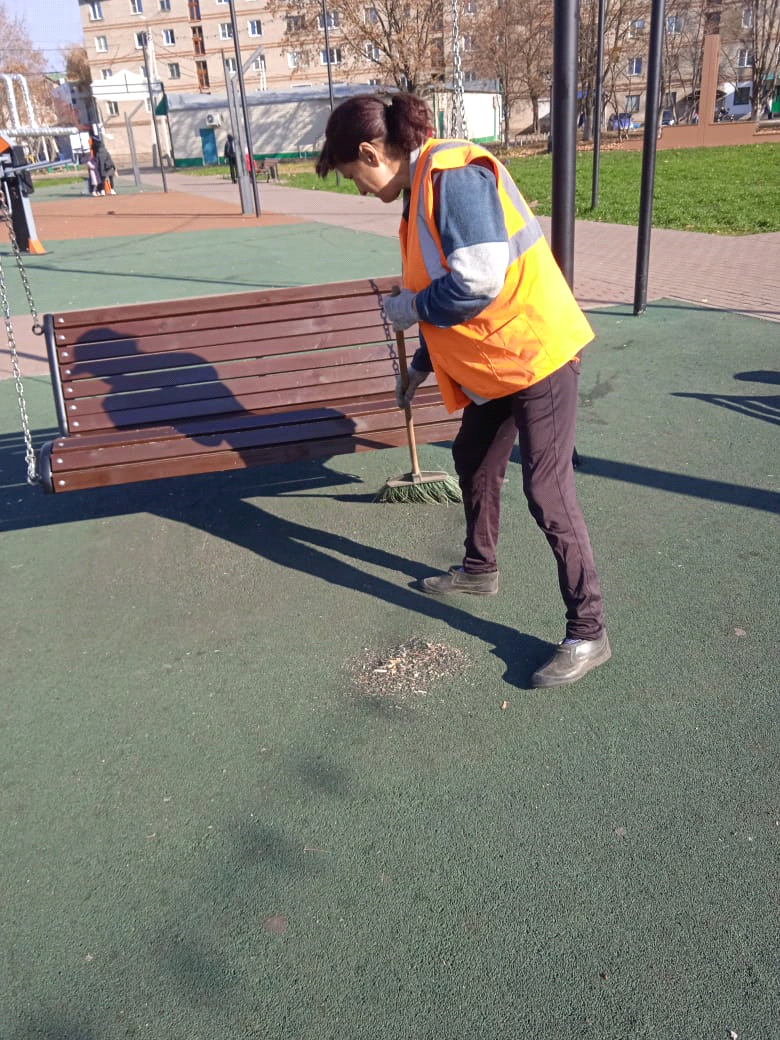 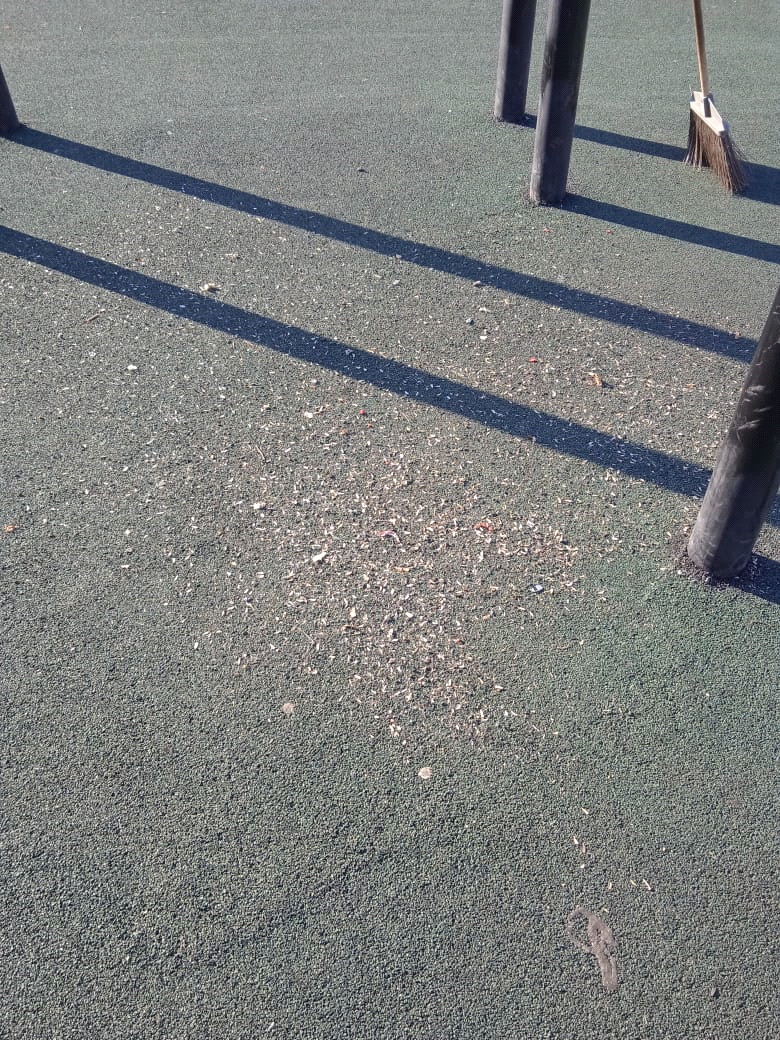 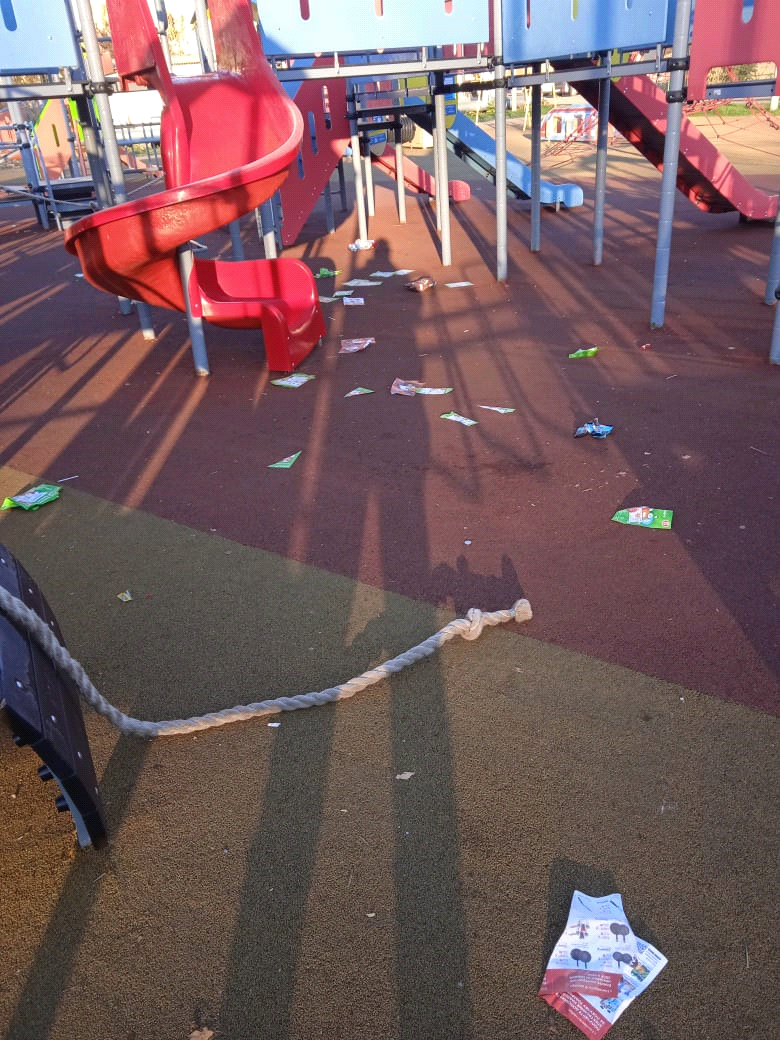 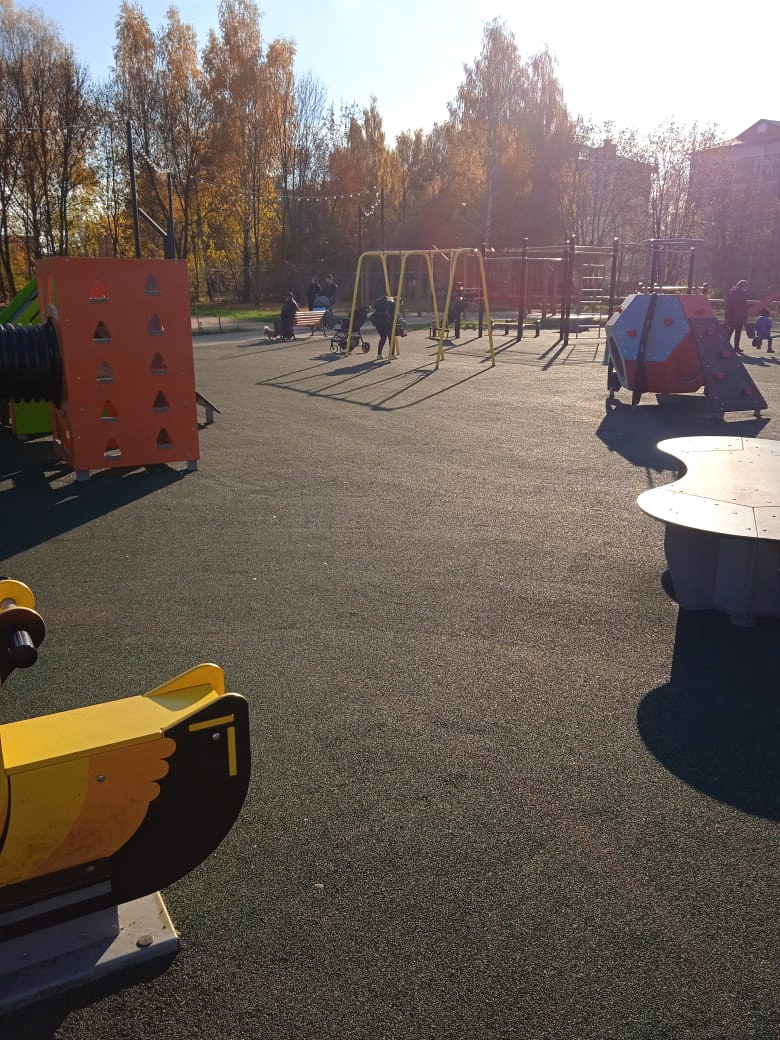 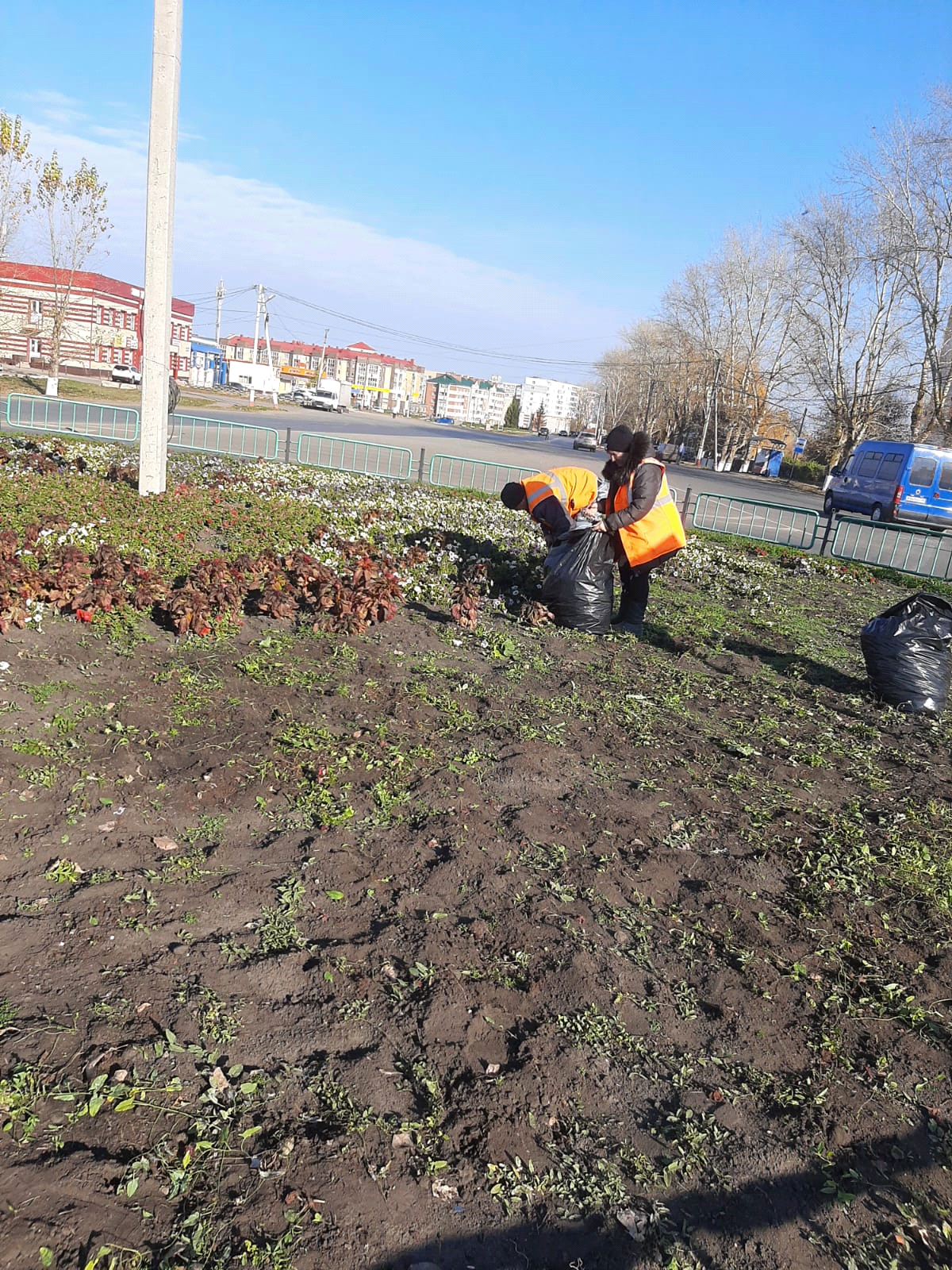 